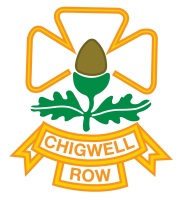 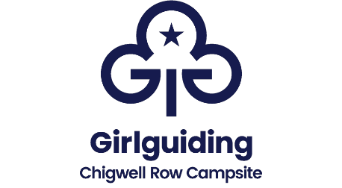 Friends of ChigwellIf you would like to make a difference to Chigwell Row and support the site both financially and practically this is your opportunity to do just that.  Make new friends, meet up with old friends while doing something worthwhile with your spare time.Chigwell Row is a fantastic place for our young people to spend time and offers plenty of opportunities for everyone both young and old alike.As a Friend of Chigwell you will have the opportunity to support Chigwell Row and make it a safe and enjoyable place for everyone to spend time well into the future years. There are special events for members to enjoy throughout the year.  You may choose to help with fundraising and social events.  Volunteer to help at our site events such as Brownie and Rainbow day, help in the shop or lead a work team during the week or weekends.  Theres plenty for everyone to get involved in whether you are on the committee organising events, assisting on site with a corporate work team, making the teas behind the scenes or just calling in to say hello.But what we need most of all are ambassadors, people who can spread a positive word about our centre and the progress that is happening.Application to join Friends of ChigwellMembership is a minimum donation per year of £10 per individual.    For your membership you will receive a pin badge in recognition of your contribution.  Not only will you have the satisfaction of supporting this special place but you will get invitations to friends only events where you will get updates about what’s happening.  You are also welcome to come and visit Chigwell Row anytime and spend some time here relaxing and enjoying the space (you should let us know you are coming first though!)I would like to support Chigwell Row and become a Friend of Chigwell.  I am happy for you to hold my contact details so we can inform you of any updates or events as they occur.Name ………………………………………………………………………………………………………………………………………..…..….Address……………………………………………………………………………………………………………………………………..…..…. …………………………………………………………………………………………………………………………………………………………..Phone number …………………………………………..………………………………………………………………………………..….… Email ………………………………………………………………………………………………………………………………….………….…..  I attach a cheque for (minimum donation of  £10) ……….    (cheques made payable to London over the Border Guides ) Or pay to bacs account no: 71612060 sort code: 77-13-23  please use FoC and your initials as the reference.Please return the form to Friends of Chigwell, Chigwell Row Campsite and Activity Centre 141 Lambourne Road Chigwell Row IG7 6EN or email to friends@chigwellrow.org.uk  (there is an online version of the form on the website) 